§12541.  DefinitionsAs used in this chapter, unless the context otherwise indicates, the following terms have the following meanings.  [PL 2007, c. 469, Pt. A, §1 (NEW).]1.  Accredited Maine community college, college or university.  "Accredited Maine community college, college or university" means an institution that is accredited by a regional accrediting association or by one of the specialized accrediting agencies recognized by the United States Secretary of Education and is:A.  Any campus of the Maine Community College System;  [PL 2007, c. 469, Pt. A, §1 (NEW).]B.  Any campus of the University of Maine System;  [PL 2007, c. 469, Pt. A, §1 (NEW).]C.  The Maine Maritime Academy;  [PL 2007, c. 469, Pt. A, §1 (NEW).]D.  Any educational institution that is located in this State and has authorization to confer an associate degree or a bachelor's degree, in accordance with sections 10704 and 10704‑A;  [PL 2007, c. 469, Pt. A, §1 (NEW).]E.  Any educational institution that is located in this State and is exempted from chapter 409 under section 10708, subsections 1 and 2; and  [PL 2007, c. 469, Pt. A, §1 (NEW).]F.  Any educational institution that is located in this State and is operating under a certificate of temporary approval from the state board under section 10703, to the extent that a student is ultimately able either to obtain an associate or a bachelor's degree at that institution or to transfer to and obtain a degree from an institution described in paragraphs A to E.  [PL 2007, c. 469, Pt. A, §1 (NEW).][PL 2009, c. 553, Pt. A, §1 (AMD).]1-A.  Accredited non-Maine community college, college or university. [PL 2021, c. 635, Pt. H, §1 (RP).]2.  Benchmark loan payment. [PL 2013, c. 525, §1 (RP).]2-A.  Educational cost-of-living adjustment. [PL 2013, c. 525, §2 (RP).]3.  Educational institution.  "Educational institution" has the same meaning as in section 10701, subsection 3.[PL 2007, c. 469, Pt. A, §1 (NEW).]4.  Educational opportunity tax credit. [PL 2021, c. 635, Pt. H, §2 (RP).]4-A.  Financial aid package. [PL 2021, c. 635, Pt. H, §3 (RP).]5.  Maine resident. [PL 2021, c. 635, Pt. H, §4 (RP).]6.  Opportunity contract. [PL 2009, c. 553, Pt. A, §6 (RP).]7.  Principal cap. [PL 2013, c. 525, §4 (RP).]8.  Qualified employee. [PL 2021, c. 635, Pt. H, §5 (RP).]9.  Qualified individual. [PL 2021, c. 635, Pt. H, §6 (RP).]SECTION HISTORYPL 2007, c. 469, Pt. A, §1 (NEW). PL 2009, c. 553, Pt. A, §§1-7 (AMD). PL 2011, c. 665, §1 (AMD). PL 2013, c. 525, §§1-6 (AMD). PL 2015, c. 300, Pt. A, §4 (AMD). PL 2021, c. 635, Pt. H, §§1-6 (AMD). The State of Maine claims a copyright in its codified statutes. If you intend to republish this material, we require that you include the following disclaimer in your publication:All copyrights and other rights to statutory text are reserved by the State of Maine. The text included in this publication reflects changes made through the First Regular and First Special Session of the 131st Maine Legislature and is current through November 1, 2023
                    . The text is subject to change without notice. It is a version that has not been officially certified by the Secretary of State. Refer to the Maine Revised Statutes Annotated and supplements for certified text.
                The Office of the Revisor of Statutes also requests that you send us one copy of any statutory publication you may produce. Our goal is not to restrict publishing activity, but to keep track of who is publishing what, to identify any needless duplication and to preserve the State's copyright rights.PLEASE NOTE: The Revisor's Office cannot perform research for or provide legal advice or interpretation of Maine law to the public. If you need legal assistance, please contact a qualified attorney.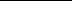 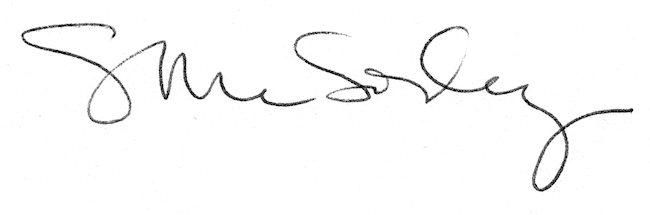 